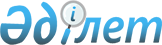 О внесении изменений в решение Шиелийского районного маслихата от 27 декабря 2019 года № 49/16 "О бюджете сельского округа Актоган на 2020-2022 годы"
					
			С истёкшим сроком
			
			
		
					Решение Шиелийского районного маслихата Кызылординской области от 4 декабря 2020 года № 63/14. Зарегистрировано Департаментом юстиции Кызылординской области 7 декабря 2020 года № 7848. Прекращено действие в связи с истечением срока
      В соответствии со статьей 109-1 Кодекса Республики Казахстан от 4 декабря 2008 года "Бюджетный кодекс Республики Казахстан" и пунктом 2-7 статьи 6 Закона Республики Казахстан от 23 января 2001 года "О местном государственном управлении и самоуправлении в Республике Казахстан", Шиелийский районный маслихат РЕШИЛ:
      1. Внести в решение Шиелийского районного маслихата от 27 декабря 2019 года № 49/16 "О бюджете сельского округа Актоган на 2020-2022 годы" (зарегистрировано в Реестре государственной регистрации нормативных правовых актов за номером 7060, опубликовано в эталонном контрольном банке нормативных правовых актов Республики Казахстан от 5 января 2020 года) следующие изменения:
      пункт 1 изложить в новой редакции: 
      "1. Утвердить бюджет сельского округа Актоган на 2020 - 2022 годы согласно приложениям 1, 2 и 3, в том числе на 2020 год в следующих объемах:
      1) доходы - 43090 тысяч тенге, в том числе: 
      налоговые поступления - 970 тысяч тенге;
      поступления трансфертов - 42120 тысяч тенге;
      2) затраты - 43090 тысяч тенге;
      3) чистое бюджетное кредитование - 0; 
      бюджетные кредиты - 0;
      погашение бюджетных кредитов - 0;
      4) сальдо по операциям с финансовыми активами - 0; 
      приобретение финансовых активов - 0;
      поступления от продажи финансовых активов государства - 0;
      5) дефицит (профицит) бюджета – 0;
      6) финансирование дефицита (использование профицита) бюджета -0;
      поступление займов - 0; 
      погашение займов - 0; 
      используемые остатки бюджетных средств - 0.".
      Приложение 1 к указанному решению изложить в новой редакции согласно приложению к настоящему решению.
      2. Настоящее решение вводится в действие с 1 января 2020 года и подлежит официальному опубликованию. Бюджет сельского округа Актоган на 2020 год
					© 2012. РГП на ПХВ «Институт законодательства и правовой информации Республики Казахстан» Министерства юстиции Республики Казахстан
				
      Председатель сессии Шиелийского районного маслихата 

М. Салқынбаев

      Cекретарь Шиелийского районного маслихата 

Б. Сыздық
Приложение к решениюШиелийcкого районного маслихатаот 4 декабря 2020 года № 63/14Приложение 1 к решениюШиелийского районного маслихатаот 27 декабря 2019 года № 49/16
Категория
Категория
Категория
Категория
Сумма, тысяч тенге
Класс 
Класс 
Класс 
Сумма, тысяч тенге
Подкласс
Подкласс
Сумма, тысяч тенге
Наименование
Сумма, тысяч тенге
1. Доходы
43090
1
Налоговые поступления
970
01
Подоходный налог
10
2
Индивидуальный подоходный налог
10
04
Hалоги на собственность
960
1
Hалоги на имущество
30
3
Земельный налог
100
4
Hалог на транспортные средства
830
4
Поступления трансфертов 
42120
02
Трансферты из вышестоящих органов государственного управления
42120
3
Трансферты из районного (города областного значения) бюджета
42120
Функциональная группа 
Функциональная группа 
Функциональная группа 
Функциональная группа 
Администратор бюджетных программ
Администратор бюджетных программ
Администратор бюджетных программ
Программа
Программа
Наименование
2. Затраты
43090
01
Государственные услуги общего характера
19741
124
Аппарат акима города районного значения, села, поселка, сельского округа
19741
001
Услуги по обеспечению деятельности акима города районного значения, села,поселка, сельского округа
19741
06
Социальная помощь и социальное обеспечение
1193
124
Аппарат акима города районного значения, села, поселка, сельского округа
1193
003
Оказание социальной помощи нуждающимся гражданам на дому
1193
07
Жилищно-коммунальное хозяйство
3022
124
Аппарат акима города районного значения, села, поселка, сельского округа
3022
008
Освещение улиц населенных пунктов
3022
08
Культура, спорт, туризм и информационное пространство
11990
124
Аппарат акима города районного значения, села, поселка, сельского округа
11990
006
Поддержка культурно-досуговой работы на местном уровне
11990
09
Прочие
7144
124
Аппарат акима города районного значения, села, поселка, сельского округа
7144
040
Реализация мер по содействию экономическому развитию регионов в рамках Программы "Развитие регионов"
7144
3.Чистое бюджетное кредитование
0
4. Сальдо по операциям с финансовыми активами
0
5. Дефицит (профицит) бюджета
0
6. Финансирование дефицита (использование профицита) бюджета
0
 7
Поступление займов
0
16
Погашение займов
0
8
Используемые остатки бюджетных средств
0
1
Остатки бюджетных средств
0
Свободные остатки бюджетных средств
0